ЦЕНТР СЕРТИФИКАЦИИ «ТЕСТПРОМ»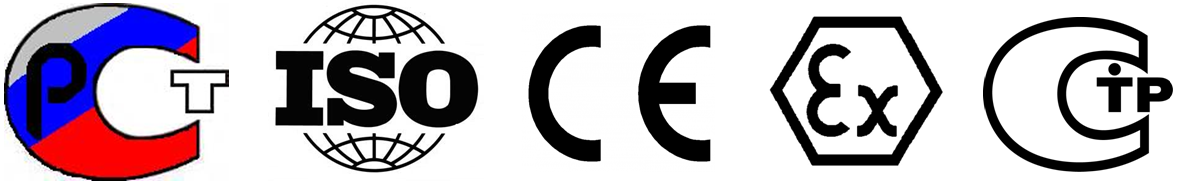 ✔Тел.: +7 (495) 795-72-28  ✔E-mail: testprom@yandex.ru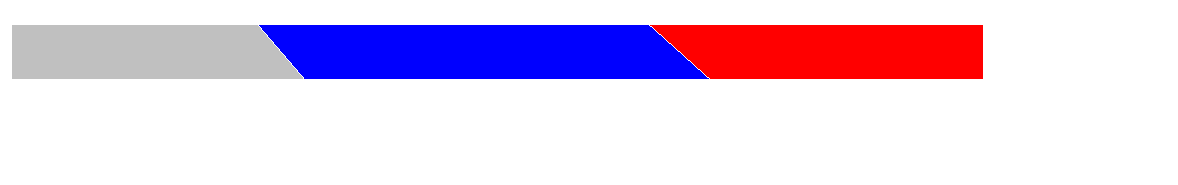 СПИСОК ДОКУМЕНТОВ ДЛЯ ОФОРМЛЕНИЯ РАЗРЕШЕНИЯ РОСТЕХНАДЗОРАЗаявление;Данные о заявителе и производителе (наименование, адрес, область деятельности);Технические условия – для Российского изготовителя;Паспорта (формуляры) и технического устройства и комплектующих изделий;Ранее полученные Разрешения (при наличии);Сертификат соответствия или отказное письмо;Руководство по эксплуатации;Чертежи;Акты и протоколы периодических (приемочных) заводских испытаний;Программа и методика испытаний, согласованная с Ростехнадзором;Документация на закупные комплектующие (сертификаты, разрешения);Акты и протоколы приемочных испытаний (с отметкой инспектора Ростехнадзора);Письмо об отсутствии конструкторских изменений;Отзывы потребителей (при наличии);Квитанция об оплате госпошлины 2000 руб.НАДЁЖНЫЙ ПАРТНЁР В СФЕРЕ СЕРТИФИКАЦИИ И КАЧЕСТВА!